IMPROVING STUDENTS’ ABILITY IN WRITING PROCEDURE TEXT BY USING PROJECT-BASED LEARNING AT SECOND GRADE STUDENTS OF SMA SWASTA AL WASHLIYAH TANJUNG MORAWA A THESISBY INTAN SARINPM: 181224055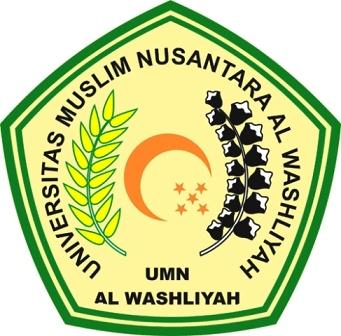 ENGLISH EDUCATION DEPARTMENTFACULTY OF TEACHER TRAINING AND EDUCATIONUNIVERSITAS MUSLIM NUSANTARA AL WASHLIYAHMEDAN2022